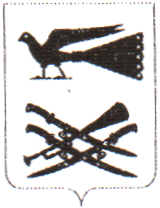 Совет Платнировского сельского поселения Кореновского районаРЕШЕНИЕ            от                                                                                             	                       № ст. ПлатнировскаяО досрочном прекращении депутатских полномочий  Брославской Татьяны ВладимировныВ соответствии с частью 8 статьи 25 Устава Платнировского сельского поселения Кореновского района, на основании распоряжения главы Платнировского сельского поселения Кореновского района № 2-рл от 20 января 2016 года" О приеме на работу Брославской Татьяны Владимировны",  заявления депутата Совета Платнировского сельского поселения Брославской Татьяны Владимировны, Совет Платнировского сельского поселения Кореновского района р е ш и л:1. Досрочно прекратить полномочия Брославской Татьяны Владимировны, депутата Совета Платнировского сельского поселения Кореновского района по Платнировскому восьмимандатному  избирательного округу №4 .2. Контроль за выполнением настоящего решения возложить на Председателя Совета Платнировского сельского поселения Кореновского района (А.Г. Павленко).	3. Решение вступает в силу со дня его подписания.ПредседательСовета Платнировского сельского поселенияКореновского района                                                                           А.Г. Павленко